“GUÍA DE PERIMETRO Y ÁREA”Para no olvidar: El PERÍMETRO de una figura corresponde a la suma de la longitud de todos sus lados.	Ejemplo: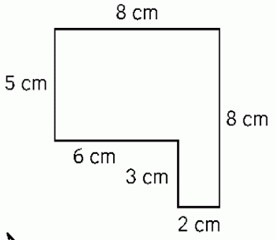 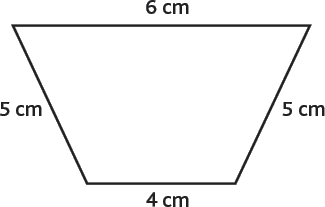 P= 6 + 5 + 4 + 5	P= 8 + 8 + 2 + 3 + 6 + 5P= 20 cms.	P= 32 cms.Actividad 1: Calcula el perímetro de las siguientes figuras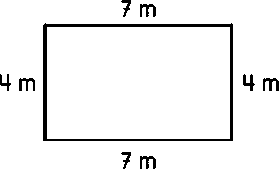 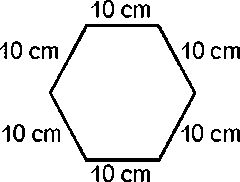 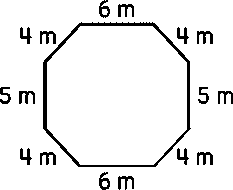 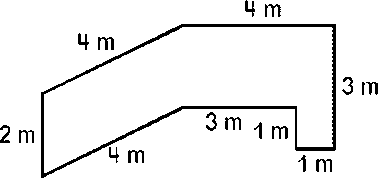 Actividad 2: Lee atentamente cada enunciado y respondeActividad 3: Calcula el perímetro de las siguientes figuras.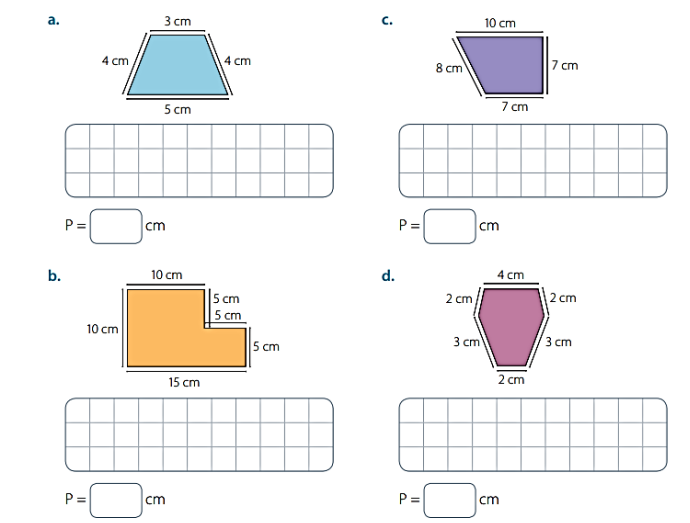 Actividad 4: Crea figuras que en total su perímetro tenga la medida dada.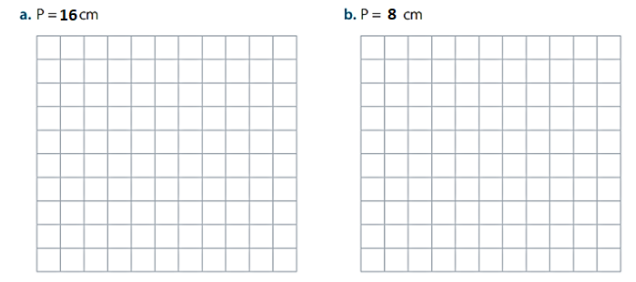 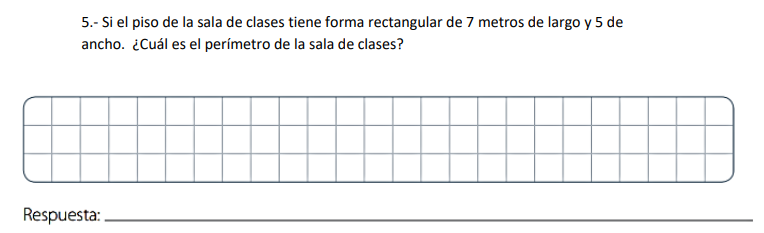 ÁREA: es la medida de la superficie de una figura; es decir, la medida de su región interior expresadas en unidades cuadradas.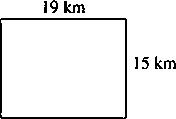 *Al calcular el área debes expresarla usando un dos pequeño sobre la unidad de medida, según corresponda, ej: cm2, m2, km2, etc.PARA CALCULAR áREAS DE CUADRADOS Y RECTáNGULOS DEBEMOS MULTIPLICAR EL ANCHO POR EL LARGO, O DICHO DE OTRA MANERA, MULTIPLICAR LA BASE POR ALTURA (H)Veamos algunos ejemplos: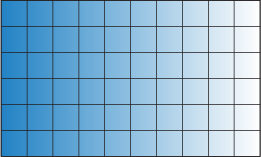 6 cm10 cm4 cm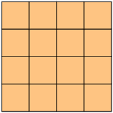 4 cmActividad 5: Calcula el área de las siguientes figuras geométricas.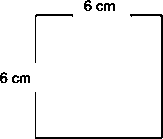 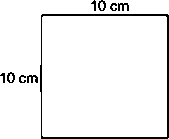                   Actividad 6:      Calcula el área de los siguientes rectángulos.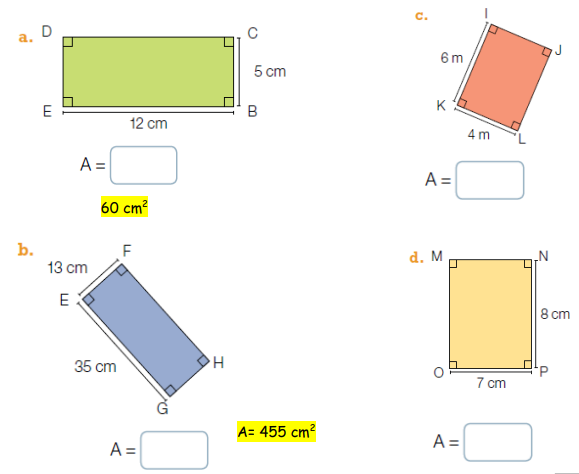                  Actividad 7:  Completa con la medida que falta para cada rectángulo. 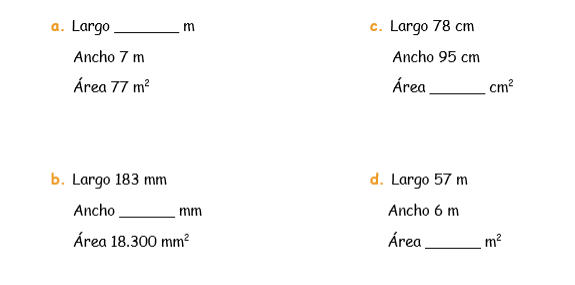 a)P=	mtsb)P=	mtsc)P=	cms.d)P=	mtsa) ¿Cuál es el perímetro de un cuadrado que mide en uno de sus lados 5 cm?5 cmRespuesta: El perímetro es	cms.b) Si en un triángulo un lado mide 8 cm., el otro 6 cm. y el más largo 10 cm.¿Cuál es su perímetro?Respuesta: El perímetro es	cms.c) ¿Cuál es el perímetro de un rectángulo que mide de ancho 25 cms y alto 4 cms?Respuesta: El perímetro es	cms.a)Área =	cm2b)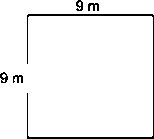 Área =	m2c)Área =	cm2d)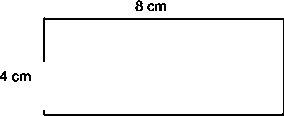 Área =	cm2e)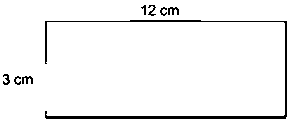 Área =	cm2f)Área =	Km2